Name…………………………….…………………………………………Centre  ………………………………………….......................................Assessment No. …………………………    Stream……………………Learner’s Sign……………………..…   Date: …………………………..                                                                  AGRICULTUREFOR EXAMINERS                           ASSESSMENT RUBRICS (for official use)State five Ways of conserving vitamins and mineral salts in vegetables during food handling,preparation and cooking.(5 mks)………………………………………………………………………….…………………………………………………………………………..…………………………………………………………………………..………………………………………………………………………..………………………………………………………………………….State five Ways to cook vegetables to preserve nutrients. (5 mks)…………………………………………………………………………….……………………………………………………………………………………………………………………………………………………….…….……………………………………………………………………………………………………………………………………………………………..Mention three Importance of Trees in conserving the environment.(3 mks)……………………………………………………………………………..………………………………………………………………………………………………………………………………………………………………Difference between afforestation, reforestation and deforestation.(6 mks)…………………………………………………………………………………………………………………………………………………………………………………………………………………………………………………………………………………………………………………………………………………………………………………………………………………………………………………………………………………………………………………………………………………………………………………………………….  State four Roles of trees in soil and water conservation. (4 mks)………………………………………………………………..……………………………………………………………….………………………………………………………………….………………………………………………………………….What is Agroforestry? (2 mks)…………………………………………………………………………………………………………………………………………………………………………………………….. Name three minimum tillage practices for water conservation carried out in farming. (3mks) ……………………………………………..……………………………………………..………………………………………………Name three practices carried out when caring for agroforestry trees. (3mks) ………………………………………………………………………………..………………………………………………………………………………..……………………………………………………………………………….State and explain four nursery management practice done in a tree nursery. (8 mks)……….....................................................................................................…………………………………………………………………………………………………………………………………………….Give three examples of crops that require fine tilth include(3 mks)…………………………….…………………………….…………………………….21. Mention two Examples of crops that require medium tilth. (2 mks)……………………………………….……………………………………….State two reasons for sorting and grading eggs. (2 mks)………………………………………………………………………………………………………………………………………………………………….State five factors to consider when Sorting and Grading Eggs (5 mks) ………………………………………………………………………………….…………………………………………………………………………………..………………………………………………………………………………………………………………………………………………………………………………………………………………………………………………………..Outline four importance of sorting and grading eggs.(4 mks)……………………………………………………………………………………………………………………………………………………………………………………………………………………………………………………………………………………………………………………Outline the Steps followed when processing honey.(5 mks)………………………………………………………………………………………………………………………………………………………………………………………………………………………………………………………………………………………………………………………………………....……………………………………………………………………………….State three reasons for performing the following precautions when Packing Honey. (3 mks)………………………………………………………………………………………………………………………………………………………………………………………………………State four Importance of Processing Raw Honey.(4 mks)…………………………………………………………………………………………………………………………………………………………………………………………………………………………………………………………………………………………………………………………………………State three methods of cooking food. (3 mks)…………………………………….…………………………………….…………………………………….State four Factors determining the choice of a cooking method.(4 mks)………………………………………………………………………….………………………………………………………………………….………………………………………………………………………….………………………………………………………………………….Name the following cooking equipment.(4 mks)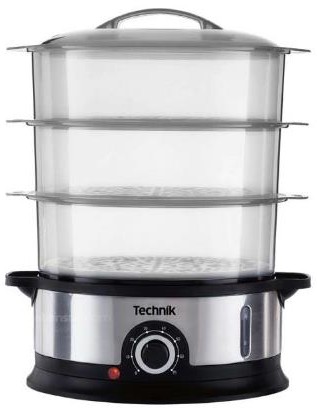 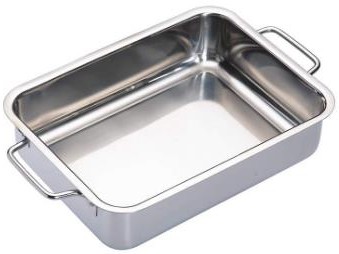 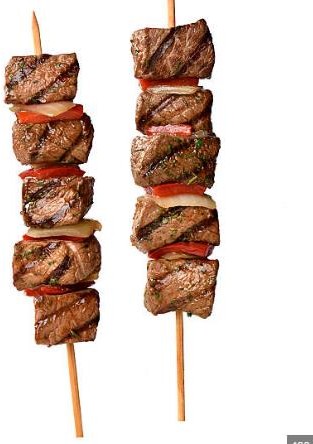 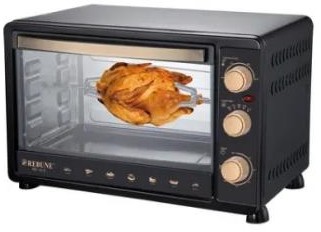 	THE END%SCORE RANGEBelow 4040-5960-7980-100PERFORMANCE LEVELBelow expectationApproaching expectationsMeeting expectations Exceeding expectations1234